Особенности и планируемые направления совместной работы с филиалом «Образование и наука» АО НПФ «САФМАР» в 2017 г. на уровне края: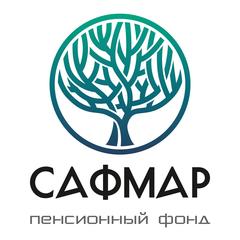 Региональное отделение филиала «Образование и наука» АО НПФ «САФМАР» с 1.12.2016 г. сокращено, офис филиала работает в Москве.В связи с произошедшими изменениями на уровне края по линии Красноярской территориальной (краевой) организации Профсоюза работников народного образования и науки планируется:Консультативная деятельность по вопросам пенсионного законодательства и оформлению договоров пенсионного страхования, оформление пенсионных выплат клиентам фонда. Осуществляет консультант Вахтель Людмила Ивановна – специалист аппарата краевого комитета Профсоюза. Координаты для взаимодействия: 660049, г. Красноярск, ул. К. Маркса, д. 93, офис 504, E-mail: fond.12.2016@gmail.com , моб.т. 8-903-924-73-91, раб.т. 8-391-227-96-71.Оформление пенсионных выплат клиентам АО НПФ «САФМАР» возможно и в отделениях Райффайзенбанка, расположенных в г. Красноярске.Оформление договоров пенсионного страхования будет осуществлять агент АО НПФ «САФМАР» Мотылева Татьяна Сергеевна. Координаты для взаимодействия: E-mail: tatyana_motyleva@mail.ru, моб.т. 8-908-012-58-68. Оформление договоров пенсионного страхования с НПФ «САФМАР» возможно и в отделениях Райффайзенбанка, расположенных в г. Красноярске.Информация для клиентов:Официальный сайт АО НПФ «САФМАР»: http://www.npfsafmar.ru/Адрес обслуживания клиентов 109240, Россия, г. Москва, ул. Верхняя Радищевская, д. 16, стр. 2-3 Пн-Пт 09:00-18:00Юридический/Почтовый адрес 115172, г. Москва, Котельническая наб., д. 33, стр. 1Филиал «Образование и наука» АО НПФ «САФМАР»Территориальное отделение акционерного общества «Негосударственный пенсионный фонд «САФМАР» в г. СаратовТелефонГорячая линия ежедневно с 8 до 21 (время Московское)+7 (495) 777 9989 / 8 (800) 700 80 20Телефон/Факс: +7 (495) 745 5211Emailnpf@npfsafmar.ruОфициальные интернет-площадкиОфициальный сайт www.npfsafmar.ruЛичный кабинет клиента client.npfsafmar.ruАккаунты в социальных сетях Информацию подготовила Вахтель Л.И.